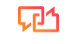 Shell material (Materials):304 Stainless Steel (3)Wrapper:Epoxy Resin for Sensors (2)Lead: (Down-lead):26AWG. Three-core black sheathed wire L=1000mm (1)Digital temperature sensor chip:New original digital temperature measurement chip T0-92: DS18B20+ (4)Sensor output line:Red wire: VDD+ Yellow wire: DTAT Black wire: GNDElectrical characteristic parameters (Electricity Characteristic parameter):Electrical characteristic parameters (Electricity Characteristic parameter):Working voltage (V)DC/3~5.5VTemperature measurement range (℃)-55℃~+125℃Temperature measurement accuracy (℃)+0.06℃Output signal form (DQ)digital code outputSensor insulation performance (500V DC test)single insulation resistance≥100MΩWithstand voltage performance (1500V AC, 5s, 0.5mA)No breakdownWaterproof performanceIP68